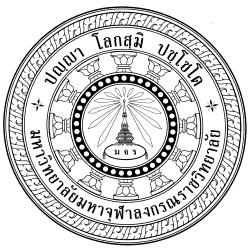 การมีส่วนร่วมของประชาชนในการพัฒนาชุมชนในเขตเทศบาลเมืองสระแก้ว จังหวัดสระแก้วPEOPLE PARTICIPATION FOR COMMUNITY DEVELOPMENT OF SAKAEW TOWN MUNICIPALITY, SAKAEW PROVINCEพระธวัชชัย สนฺติธมฺโม (วรรณนาวิน)สารนิพนธ์นี้เป็นส่วนหนึ่งของการศึกษาตามหลักสูตรปริญญารัฐประศาสนศาสตรมหาบัณฑิตบัณฑิตวิทยาลัยมหาวิทยาลัยมหาจุฬาลงกรณราชวิทยาลัยพุทธศักราช ๒๕๖๑ชื่อสารนิพนธ์		: การมีส่วนร่วมของประชาชนในการพัฒนาชุมชนในเขตเทศบาลเมือง
			  สระแก้ว จังหวัดสระแก้วผู้วิจัย			: พระธวัชชัย สนฺติธมฺโม (วรรณนาวิน)ปริญญา			: รัฐประศาสนศาสตรมหาบัณฑิต คณะกรรมการควบคุมสารนิพนธ์			: ผศ. ดร.อนุวัต กระสังข์, พธ.บ. (พระพุทธศาสนา), 			  พธ.ม. (พระพุทธศาสนา), พธ.ด. (รัฐประศาสนศาสตร์)			: ผศ. ดร.เกียรติศักดิ์ สุขเหลือง, พธ.บ. (การบริหารรัฐกิจ),  			  ศศ.ม. (การจัดการการพัฒนาสังคม), รป.ด. (รัฐประศาสนศาสตร์)วันสำเร็จการศึกษา	: ๑๔ มีนาคม ๒๕๖๒บทคัดย่อการวิจัยนี้มีวัตถุประสงค์ คือ ๑. เพื่อศึกษาระดับการมีส่วนร่วมของประชาชนในการพัฒนาชุมชนในเขตเทศบาลเมืองสระแก้ว จังหวัดสระแก้ว ๒. เพื่อเปรียบเทียบการมีส่วนร่วมของประชาชนในการพัฒนาชุมชนในเขตเทศบาลเมืองสระแก้ว จังหวัดสระแก้ว โดยจำแนกตามปัจจัยส่วนบุคคล๓. เพื่อศึกษาปัญหาอุปสรรค และข้อเสนอแนะต่อการมีส่วนร่วมของประชาชนในการพัฒนาชุมชนในเขตเทศบาลเมืองสระแก้ว จังหวัดสระแก้วดำเนินการตามระเบียบวิธีวิจัยเป็นแบบผสานวิธี โดยการวิจัยเชิงปริมาณ ใช้เครื่องมือการวิจัยคือแบบสอบถาม ซึ่งมีค่าความเชื่อมั่นทั้งฉบับเท่ากับ ๐.๙๘๘ สำรวมกลุ่มตัวอย่าง คือประชาชนในพื้นที่เทศบาลเมืองสระแก้ว จำนวน ๓๙๒ คน วิเคราะห์ข้อมูลโดยหาความถี่ ค่าร้อยละ ค่าเฉลี่ย และค่าเบี่ยงเบนมาตรฐาน การทดสอบค่าที และการทดสอบค่าเอฟ ด้วยวิธีการวิเคราะห์ความแปรปรวนทางเดียว เมื่อพบว่ามีความแตกต่างจะทำการเปรียบเทียบความแตกต่างค่าเฉลี่ยเป็นรายคู่ด้วยวิธีผลต่างนัยสำคัญน้อยที่สุด และการวิจัยเชิงคุณภาพ ใช้วิธีการสัมภาษณ์เชิงลึกกับผู้ให้ข้อมูลสำคัญ จำนวน ๑๒ คน แบบตัวต่อตัว วิเคราะห์ข้อมูลโดยการวิเคราะห์เนื้อหาเชิงพรรณนาผลการวิจัยพบว่า๑. ระดับการมีส่วนร่วมของประชาชนในการพัฒนาชุมชนในเขตเทศบาลเมืองสระแก้ว จังหวัดสระแก้ว โดยภาพรวมอยู่ในระดับปานกลาง (=๓.๒๕) เมื่อพิจารณาเป็นรายด้านพบว่า ด้านการมีส่วนร่วมในการตัดสินใจ (=๓.๒๖) ด้านการมีส่วนร่วมในการดำเนินงาน (=๓.๒๘) ด้านการมีส่วนร่วมในการประเมินผล (=๓.๑๒) และด้านการมีส่วนร่วมในการรับผลประโยชน์ (=๓.๓๕) ทุกด้านอยู่ในระดับปานกลาง๒. ผลการเปรียบเทียบการมีส่วนร่วมของประชาชนในการพัฒนาชุมชนในเขตเทศบาลเมืองสระแก้ว จังหวัดสระแก้ว โดยจำแนกตามปัจจัยส่วนบุคคล พบว่า ประชาชนที่มี อาชีพ และระดับการศึกษา ต่างกัน การมีส่วนร่วมในการพัฒนาชุมชนในเขตเทศบาลเมืองสระแก้ว แตกต่างกัน อย่างมีนัยสำคัญทางสถิติที่ระดับ ๐.๐๕ จึงยอมรับสมมติฐานการวิจัย ส่วนประชาชนที่มี เพศ อายุและ รายได้ ต่างกัน มีส่วนร่วมในการพัฒนาชุมชนในเขตเทศบาลเมืองสระแก้ว ไม่แตกต่างกัน จึงปฏิเสธสมมติฐานการวิจัย๓. ปัญหา อุปสรรค และเกี่ยวกับการมีส่วนร่วมของประชาชนในการพัฒนาชุมชนในเขตเทศบาลเมืองสระแก้ว จังหวัดสระแก้ว ๑) การตัดสินใจ วันทำงานไม่ตรงกัน เสียงประชาสัมพันธ์ ไม่ค่อยได้ยินเสียง บางจุดเสียงตามสาย ไม่ทั่วถึง จึงทำให้ ไม่ได้รับข่าวสารเท่าที่ควร ๒) การดำเนินงาน ผู้บริหารหน่วยงานที่เกี่ยวข้องลงพื้นที่น้อย ประชาชนขาดความรู้ และหน่วยงานล่าช้า แก้ไขปัญหาไม่ตรงจุด ประชาชนมีอายุมากแล้ว ไม่สะดวกเข้าร่วมงานกับชุมชนบ่อยนัก ๓) การรับผลประโยชน์ ชุมชนของบประมาณจะไม่ค่อยได้รับผล ทำเรื่องยื่นขอไป หลายชุมชน เลยทำให้บางชุมชนไม่ได้รับการอนุมัติให้เกิดการพัฒนาชุมชน ๔) การประเมินผล ประชาชนขาดความร่วมมือ ไม่มีความรู้เรื่องแผนพัฒนา หน่วยงานยังไม่ชัดในเรื่องแก้ไขปัญหาในชุมชน ประชาชนที่ค้าขายให้ความร่วมมือของคนในชุมชนยังขาดการประสานงานให้มีส่วนร่วมกิจกรรมข้อเสนอแนะเกี่ยวกับเกี่ยวกับการมีส่วนร่วมของประชาชนในการพัฒนาชุมชนในเขตเทศบาลเมืองสระแก้ว จังหวัดสระแก้ว ๑) การตัดสินใจ ควรมีการเพิ่มช่องการประชาสัมพันธ์ข่าวสาร เสียงตามสายให้ทั่วถึง หน่วยงานควรให้ความสำคัญชุมชนทุกชุมชนให้เท่ากันในการส่งงบประมาณให้ชุมชนได้พัฒนา ถ้ามีการประชุม ควรเห็นเป็นวันหยุดหรือวันว่างงาน ๒) การดำเนินงาน อยากให้นายกเทศมนตรีควรลงพื้นที่พบปะประชาชนให้บ่อย ๆ อยากให้ทางเจ้าหน้าที่บ้านเมืองปฏิบัติหน้าที่เข้มงวดกวาดล้าง ยาเสพติด อยากให้มีงานสำหรับวัยรุ่นในวัยเรียน ทำให้สร้างรายได้ช่วยเหลือครอบครัว ๓) การรับผลประโยชน์ ฝึกอบรมประชาชน ให้ความรู้ ความเข้าใจให้ความสำคัญทุกชุมชนและให้บริการที่ทั่วถึงทุกชุมชนได้เกิดการพัฒนาชุมชนอย่างจริงจัง อยากให้ดูแลผู้สูงอายุได้มีคุณภาพที่ดีกว่านี้ ในด้านอาชีพ กิจกรรมส่งเสริมสุขภาพ การเจ็บป่วยที่มีหมอ มียาให้ทันเห็นการณ์ยามลูกหลานไม่ช่วยดูแล ๔) การประเมินผล ควรให้มีตู้แดงประจำชุมชน สอบถามถึงปัญหาให้แท้จริง ปฏิบัติจริง ในการแก้ไขเจาะให้ตรงประเด็นนั้น ๆ ควรมีการแจ้งผลประเมินให้ประชาชนได้ทราบอย่างทั่วถึง ทางอินเตอร์เน็ต เว็บไซต์ เป็นต้นResearch Paper Title      	: People Participation for Community Development of
                                            Sakaew Town Municipality, Sakaew ProvinceResearcher                	: Phrathawatchai Sãntidhammo (Wannawin)Degree                           	: Master of Public AdministrationResearch Paper Supervisory Committee:				: Asst. Prof. Dr. Anuwat Krasang, B.A. (Buddhist Studies),    		                   	  M.A. (Buddhist Studies), Ph.D. (Public Administration)				: Asst. Prof. Dr. Kiettisak Suklueang, B.A. (Public 
                    	  Administration), M.A. (Social Development 					  Management), D.P.A. (Public Administration)Date of Graduation		: March 14, 2019 AbstractObjectives of this research were to: 1) study the participation of people in community development at Sakaew municipality, Sakaew Province. 2) compare the participation of people in community development at Sakaew municipality, Sakaew Province. Classified by personal factors and 3) to study obstacles and recommendations for public participation in community development at Sakaew municipality, Sakaew Province. Methodology was the mixed methods: the quantitative research collected data with questionnaires with confidence value at 0.988, from 392 samples from the people in Sakaew municipality, Sakaew Province. Data were analyzed by frequency percentage, mean, standard deviation, t-test and F-test using One-Way analysis of variance, ANOVA. When it is found that there are differences, it will compare the differences in pairs. By means of finding the Least Significant Difference. (LSD.) The Qualitative Research collected data from 12 key informants using in–depth-interview by face-to-face-interviewing. Data were analyzed by descriptive interpretation.   Findings were as follows:1. Level of public participation in SaKaew municipality development, SaKaew Province. By overall was at moderate level (=3.25). When considering each aspect, it was found that the participation in decision making was at =3.26, participation in the operation was at =3.28, participation in the evaluation was at =3.12, and participation in receiving shared benefits was at =3.35 All aspects were at a moderate level. 2. The results of the comparison of public participation in community development at SaKaew municipality, SaKaew Province were found that: People with different occupations and educational levels, participation in community development in SaKaew municipality differing with statistical significance at the level 0.05. Therefore accepting the set research hypothesis. For people with different gender, age and income, participating in community development in Sakaew municipality was not at different level, rejecting the set research hypothesis. 3. Problems and obstacles of public participation in Sakaew municipality Sakaew Province were as follows: 1) Decision; decision and work day did not match, the public address sound was rarely heard, at some point, the sound could not be heard therefore, people did not receive news and information as they should. 2) The operation of the related department; Executives seldom go to locations, people lacked knowledge, operation units were slow, did not solve problems at the right point, People are getting old, not convenient to participate in community development.  3) Receiving the shared benefits; Budget allocation is very limited, many communities did not receive the shared budget causing development was less or none.
4) Evaluation; people did not cooperate, lacked knowledge of development plans, operation units were not clear in solving community problems. Street hawkers and local people did not cooperate with developing activities.Recommendation for public participation in community development at Sakaew municipality, Sakaew Province was that 1) Decision: there should increase public relations, news and voice along the lines thoroughly. The municipality should give equal importance to every community and provide budget equally. As for the meeting, should be held on holiday, 2) The operation; people want the mayor to enter the area to meet more people and strictly suppress narcotics clearance. Creating more jobs for teens to help generate income for the family, 3) Receiving the shared benefits; training people to educate, understand and give importance to community development seriously. Taking care of the elderly people to have a better quality of life than present. There should be activities to promote career, health with medicine and doctors in time of sickness and at the time when sons and daughters were absent, 4) The evaluation; There should have red boxes in communities for people to drop in their expressions and suggestions, knowing and solving the real problems and giving our report of evaluations to people regularly through internet or websites, et cetera.    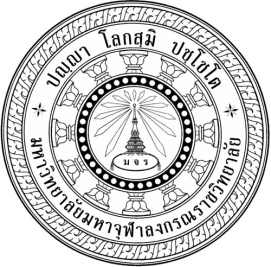 แบบสอบถามเพื่อการวิจัยเรื่อง การมีส่วนร่วมของประชาชนในการพัฒนาชุมชนในเขตเทศบาลเมืองสระแก้ว 
จังหวัดสระแก้วคำชี้แจง :๑. ลักษณะแบบสอบถามแบบสอบถามเพื่อการวิจัยนี้มีวัตถุประสงค์เพื่อศึกษาการมีส่วนร่วมของประชาชนเปรียบเทียบความคิดเห็นของประชาชนที่มีต่อการมีส่วนร่วมของประชาชน โดยจำแนกตามปัจจัยส่วนบุคล และเพื่อศึกษาปัญหา อุปสรรคและข้อเสนอแนะในการมีส่วนร่วมของประชาชนในการพัฒนาชุมชนในเขตเทศบาลเมืองสระแก้ว จังหวัดสระแก้วข้อมูลที่ได้จะแปลผลของการวิจัยในภาพรวมผู้วิจัยจะเก็บข้อมูลของท่านเป็นความลับและใช้ประโยชน์เฉพาะการวิจัยนี้เท่านั้นจะไม่มีผลกระทบต่อท่านหรือหน่วยงานของท่านแต่อย่างใด๒. แบบสอบถามนี้ แบ่งออกเป็น ๓ ตอน คือตอนที่ ๑ แบบสอบถามเกี่ยวกับข้อมูลทั่วไปของผู้ตอบแบบสอบถามตอนที่ ๒ แบบสอบถามเกี่ยวกับ “การมีส่วนร่วมของประชาชนในการพัฒนาชมชนในเขตเทศบาลเมืองสระแก้ว จังหวัดสระแก้ว” โดยมีเกณฑ์วัดระดับความคิดเห็นดังนี้		ระดับ ๕  หมายถึง  เห็นด้วยมากที่สุด		ระดับ ๔  หมายถึง  เห็นด้วยมาก		ระดับ ๓  หมายถึง  เห็นด้วยปานกลาง		ระดับ ๒  หมายถึง  เห็นด้วยน้อย		ระดับ ๑  หมายถึง  เห็นด้วยน้อยที่สุดตอนที่ ๓ แบบสอบถามเกี่ยวกับปัญหา อุปสรรค และข้อเสนอแนะในการมีส่วนร่วมของประชาชนในการพัฒนาชุมชนในเขตเทศบาลเมืองสระแก้ว จังหวัดสระแก้ว มีลักษณะเป็นคำถามปลายเปิด (Open Ended Question) เพื่อให้ผู้ตอบแบบสอบถามได้แสดงความคิดเห็นอย่างเป็นอิสระ											พระธวัชชัย สนฺติธมฺโม				นิสิตปริญญาโท หลักสูตรรัฐประศาสนศาสตรมหาบัณฑิต				มหาวิทยาลัยมหาจุฬาลงกรณราชวิทยาลัยตอนที่ ๑. แบบสอบถามเกี่ยวกับข้อมูลทั่วไปคำชี้แจง : โปรดตอบแบบสอบถามโดยใส่เครื่องหมาย √ ลงในช่อง □ ที่ตรงสภาพความเป็นจริงของท่านเพียงข้อเดียว๑. เพศ	□ ชาย				□ หญิง๒. อายุ		□ ๑๘ - ๓๐ ปี			□ ๓๑ - ๔๐ ปี		□ ๔๑ - ๕๐ ปี			□ ๕๑ - ๖๐ ปี		□ ๖๑ ปีขึ้นไป๓. ระดับการศึกษา		□ ต่ำกว่ามัธยมศึกษา		□ มัธยมศึกษา / ปวช.		□ อนุปริญญา / ปวส.		□ ปริญญาตรี		□ ปริญญาโท หรือสูงกว่า๔. อาชีพ		□ เกษตรกรรม			□ ค้าขาย		□ รับราชการ			□ รับจ้าง		□ อื่น (ระบุ)......................๕. รายได้		□ ต่ำกว่า ๕,๐๐๐ บาท		□ ๕,๐๐๐ – ๑๐,๐๐๐ บาท		□ ๑๐,๐๐๑ – ๑๕,๐๐๐ บาท	□ ๑๕,๐๐๑ – ๒๐,๐๐๐ บาท		□ ๒๐,๐๐๐ บาท ขึ้นไปตอนที่ ๒ แบบสอบถามเกี่ยวกับ การมีส่วนร่วมของประชาชนในการพัฒนาชุมชนในเขต
              เทศบาลเมืองสระแก้ว จังหวัดสระแก้วคำชี้แจง : โปรดกรอกข้อความลงในช่องว่าง หรือขีดเครื่องหมาย  √ ภายใน  □  หน้าข้อความที่ท่าน               เห็นว่าถูกต้อง หรือตรงความเป็นจริงมากที่สุด (Rating Scale) โดยมีหลักเกณฑ์พิจารณาดังนี้ 			ระดับ ๕ หมายถึง เห็นด้วยมากที่สุด			ระดับ ๔ หมายถึง เห็นด้วยมาก			ระดับ ๓ หมายถึง เห็นด้วยปานกลาง			ระดับ ๒ หมายถึง เห็นด้วยน้อย			ระดับ ๑ หมายถึง เห็นด้วยน้อยที่สุดตอนที่ ๓ แบบสอบถามปลายเปิด คำชี้แจง : ให้ผู้ตอบแบบสอบถามแสดงความคิดเห็นเพิ่มเติมเกี่ยวกับปัญหาอุปสรรค และข้อเสนอแนะในการมีส่วนร่วมของประชาชนในการพัฒนาชุมชนในเขตเทศบาลเมืองสระแก้ว 
จังหวัดสระแก้ว๑. ด้านการมีส่วนร่วมในการตัดสินใจปัญหาและอุปสรรค...................................................................................................................................................................................................................................................................................ข้อเสนอแนะ...............................................................................................................................................................................................................................................................................................................๒. ด้านการมีส่วนร่วมในการดำเนินงาน ปัญหาและอุปสรรค...................................................................................................................................................................................................................................................................................ข้อเสนอแนะ...............................................................................................................................................................................................................................................................................................................๓. ด้านการมีส่วนร่วมในการรับผลประโยชน์ปัญหาและอุปสรรค...................................................................................................................................................................................................................................................................................ข้อเสนอแนะ...............................................................................................................................................................................................................................................................................................................๔. ด้านการมีส่วนร่วมในการประเมินผลปัญหาและอุปสรรค...................................................................................................................................................................................................................................................................................ข้อเสนอแนะ...............................................................................................................................................................................................................................................................................................................***************************ขอเจริญพร/ขอบคุณทุกท่านเป็นอย่างยิ่ง ที่ให้ความร่วมมือกรุณาสละเวลาอันมีค่าตอบแบบสอบถามนี้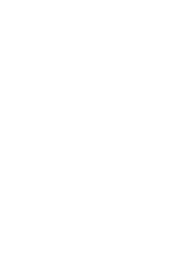 ภาคผนวก ซแบบสัมภาษณ์เพื่อการวิจัยแบบสัมภาษณ์เพื่อการวิจัยเรื่อง การมีส่วนร่วมของประชาชนในการพัฒนาชุมชนในเขตเทศบาลเมืองสระแก้ว จังหวัดสระแก้วคำแนะนำ : การมีส่วนร่วมของประชาชนในการพัฒนาชุมชนในเขตเทศบาลเมืองสระแก้ว 
	      จังหวัดสระแก้วตอนที่ ๑ ข้อมูลทั่วไปของผู้ให้สัมภาษณ์ชื่อผู้ให้สัมภาษณ์........................................................นามสกุล...............................................................ตำแหน่ง.....................................................................วัน/เดือน/ปี ที่ให้สัมภาษณ์.................................ตอนที่ ๒ แบบสัมภาษณ์เกี่ยวกับ “การมีส่วนร่วมของประชาชนในการพัฒนาชุมชนในเขตเทศบาลเมืองสระแก้ว จังหวัดสระแก้ว” ซึ่งประกอบด้วย ๔ ด้าน ได้แก่ ๑. ด้านการมีส่วนร่วมในการตัดสินใจ ๒. ด้านการมีส่วนร่วมในการดำเนินงาน ๓. ด้านการมีส่วนร่วมในการรับผลประโยชน์  ๔. ด้านการมีส่วนร่วมในการประเมินผล๑. ท่านมีแนวทางและความคิดเห็นในการมีส่วนร่วมของประชาชนในการพัฒนาชุมชนในเขตเทศบาลเมืองสระแก้ว ด้านการมีส่วนร่วมในการตัดสินใจ อย่างไร................................................................................................................................................................................................................................................................................................................................๒. ท่านมีแนวทางและความคิดเห็นในการมีส่วนร่วมของประชาชนในการพัฒนาชุมชนในเขตเทศบาลเมืองสระแก้ว ด้านการมีส่วนร่วมในการดำเนินงาน อย่างไร................................................................................................................................................................................................................................................................................................................................๓. ท่านมีแนวทางและความคิดเห็นในการมีส่วนร่วมของประชาชนในการพัฒนาชุมชนในเขตเทศบาลเมืองสระแก้ว ด้านการมีส่วนร่วมในการรับผลประโยชน์ อย่างไร................................................................................................................................................................................................................................................................................................................................๔. ท่านมีแนวทางและความคิดเห็นในการมีส่วนร่วมของประชาชนในการพัฒนาชุมชนในเขตเทศบาลเมืองสระแก้ว ด้านการมีส่วนร่วมในการประเมินผล อย่างไร................................................................................................................................................................................................................................................................................................................................ผู้วิจัยขอขอบคุณทุกท่านในความกรุณาสำหรับการให้สัมภาษณ์ในครั้งนี้ข้อการมีส่วนร่วมของประชาชนในการพัฒนาชุมชนในเขตเทศบาลเมืองสระแก้ว 
จังหวัดสระแก้วระดับการมีส่วนร่วมระดับการมีส่วนร่วมระดับการมีส่วนร่วมระดับการมีส่วนร่วมระดับการมีส่วนร่วมข้อการมีส่วนร่วมของประชาชนในการพัฒนาชุมชนในเขตเทศบาลเมืองสระแก้ว 
จังหวัดสระแก้วมากที่สุดมากปานกลางน้อยน้อยที่สุดข้อการมีส่วนร่วมของประชาชนในการพัฒนาชุมชนในเขตเทศบาลเมืองสระแก้ว 
จังหวัดสระแก้ว๕๔๓๒๑๑. ด้านการมีส่วนร่วมในการตัดสินใจ๑. ด้านการมีส่วนร่วมในการตัดสินใจ๑.๑ ท่านได้เข้าร่วมประชุมกับเทศบาลเสนอปัญหาความต้องการของชุมชน จัดกิจกรรมของกลุ่มต่างๆ ในพัฒนาชุมชน๑.๒ ท่านมีส่วนร่วมในการกำหนดแนวทางเพื่อแก้ไขปัญหาของชุมชนเพื่อให้เกิดการพัฒนาของชุมชน๑.๓ ท่านมีส่วนร่วมในการจัดทำแผน พัฒนาชุมชน ในเทศบาลเมืองอย่างใกล้ชิด๑.๔ ท่านได้มีส่วนร่วมในการทำประชามติเพื่อแก้ไขปัญหาและเสนอความคิดเห็นเกี่ยวกับความต้องการในการพัฒนาชุมชน๑.๕ แหล่งทรัพยากรได้รับการพัฒนาให้ยั่งยืน โดยท่านมีส่วนร่วมในการตัดสินใจในโครงการต่างๆ 
ของเทศบาล๑.๖ ท่านมีส่วนร่วมในพิจารณาโครงการต่างๆที่อาจเกิดปัญหาต่อการพัฒนาชุมชนในเทศบาล๑.๗ท่านมีส่วนร่วมในการแสดงความเห็นคัดค้านหรือโต้แย้งอย่างมีเหตุผล เมื่อคณะกรรมการชุมชนตัดสินใจเลือก โครงการที่ไม่ตรงกับการพัฒนาชุมชน๒. ด้านการมีส่วนร่วมในการดำเนินงาน๒. ด้านการมีส่วนร่วมในการดำเนินงาน๒.๑ ท่านมีส่วนร่วมกับเทศบาลในการดำเนินงานโครงการตามแผนพัฒนาชุมชน๒.๒ ท่านมีส่วนร่วมสนับสนุนช่วยเหลือการดำเนินงานของเทศบาล๓.๓ ท่านมีส่วนร่วมในการดูแลสาธารณะประโยชน์
ของชุมชน๒.๔ ท่านมีส่วนร่วมในการจัดกิจกรรมที่เกี่ยวกับศิลปวัฒนธรรมและสิ่งแวดล้อม๒.๕ ท่านได้มีส่วนในการสนับสนุนวัสดุอุปกรณ์เพื่อใช้ในการพัฒนาชุมชน๒.๖ ท่านมีส่วนร่วมในการสนับสนุนการจัดการกิจกรรมภายในชุมชนท้องถิ่น เช่น กิจกรรมต้านภัย
ยาเสพติด เป็นต้น๒.๗ท่านมีส่วนร่วมในการส่งเสริมความสัมพันธ์อันดี ระหว่างกลุ่มงานต่างๆ ในชุมชน๓. ด้านการมีส่วนร่วมในการรับผลประโยชน์๓. ด้านการมีส่วนร่วมในการรับผลประโยชน์๓.๑ ท่านได้รับความรู้เกี่ยวกับการพัฒนาชุมชนมากขึ้นจากการเข้าร่วมกิจกรรมต่างๆของการพัฒนาชุมชน๓.๒ ท่านมีการพบปะสังสรรค์สร้างความสามัคคีในชุมชนมากขึ้นของการดำเนินงานของเทศบาล๓.๓ ท่านมีความยินดีและภาคภูมิใจเมื่อโครงการต่างๆก่อให้เกิดประโยชน์ต่อตัวท่านและชุมชน๓.๔ ท่านมีคุณภาพชีวิตที่ดีขึ้นจากการเข้าร่วมกิจกรรมหรือโครงการต่างๆของการพัฒนาชุมชน๓.๕ ท่านสามารถนำกิจกรรมหรือโครงการต่างๆของการพัฒนาชุมชน ไปใช้ในชีวิตประจำวันได้๓.๖ท่านมีส่วนที่ทำให้เกิดการเปลี่ยนแปลงของตนเองจากการเข้าร่วมกิจกรรมหรือโครงการต่างๆ ในการพัฒนาชุมชน๓.๗ท่านได้รับอำนวยความสะดวกในการดำเนินชีวิตร่วมกันในชุมชน สามารถนำความรู้ที่ได้รับแก้ปัญหาในชุมชนได้อย่างยั่งยืน ภายใต้การดำเนินงานของเทศบาล๔. ด้านการมีส่วนร่วมในการประเมินผล๔. ด้านการมีส่วนร่วมในการประเมินผล๔.๑ ท่านได้มีส่วนร่วมในการเข้าไปสังเกตการณ์ 
การทำงานของเทศบาล๔.๒ ท่านมีส่วนร่วมเป็นกรรมการตรวจสอบในการดำเนินงานโครงการตามแผนพัฒนาชุมชน
ของเทศบาล๔.๓ ท่านมีส่วนร่วมการดำเนินโครงการ/กิจกรรมของเทศบาลเมือง มีการประเมินผลความคุ้มค่าของแผนจากงบประมาณที่ใช้๔.๔ ท่านมีส่วนร่วมในการติดตามประเมินผลงานและสภาพ ปัญหา อุปสรรคในการดำเนินงานการพัฒนาชุมชน๔.๕ ท่านมีส่วนร่วมในการแลกเปลี่ยนแสดงความคิดเห็นกับเจ้าหน้าที่หรือคณะกรรมการชุมชน ในงานด้านการพัฒนาชุมชน ปรับปรุงกิจกรรมหรือโครงการต่างๆให้ความเหมาะสมกับชุมชน๔.๖ท่านมีส่วนร่วมในการติดตามดูแลอนุรักษ์ศิลปวัฒนธรรมและสิ่งแวดล้อมตามแผนงานของโครงการพัฒนาต่าง ๆ ในชุมชน๔.๗ท่านมีส่วนร่วมในการเข้าร่วมเสวนาและแสดงความคิดเห็นของประชาชนในชุมชนเพื่อเป็นข้อมูลในการประเมินผล